§650-A.  Conditions of use of location information(REALLOCATED FROM TITLE 16, SECTION 645)1.  Conditions of use of location information in proceeding.  Location information obtained pursuant to this subchapter or evidence derived from that information may be received in evidence or otherwise disclosed in a trial, hearing or other proceeding only if each party, not less than 10 days before the trial, hearing or proceeding, has been furnished with a copy of the statement of emergency filed under section 650, subsection 4 or the warrant and accompanying application under which the information was obtained.[PL 2019, c. 489, §17 (AMD).]2.  Ten-day requirement; exception.  The 10-day requirement under subsection 1 may be waived if a judge makes a finding that it was not possible to provide a party with the warrant and accompanying application 10 days prior to a trial, hearing or proceeding and that the party will not be prejudiced by the delay in receiving the information.[RR 2013, c. 1, §32 (RAL).]SECTION HISTORYRR 2013, c. 1, §32 (RAL). PL 2019, c. 489, §17 (AMD). The State of Maine claims a copyright in its codified statutes. If you intend to republish this material, we require that you include the following disclaimer in your publication:All copyrights and other rights to statutory text are reserved by the State of Maine. The text included in this publication reflects changes made through the First Regular and First Special Session of the 131st Maine Legislature and is current through November 1. 2023
                    . The text is subject to change without notice. It is a version that has not been officially certified by the Secretary of State. Refer to the Maine Revised Statutes Annotated and supplements for certified text.
                The Office of the Revisor of Statutes also requests that you send us one copy of any statutory publication you may produce. Our goal is not to restrict publishing activity, but to keep track of who is publishing what, to identify any needless duplication and to preserve the State's copyright rights.PLEASE NOTE: The Revisor's Office cannot perform research for or provide legal advice or interpretation of Maine law to the public. If you need legal assistance, please contact a qualified attorney.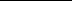 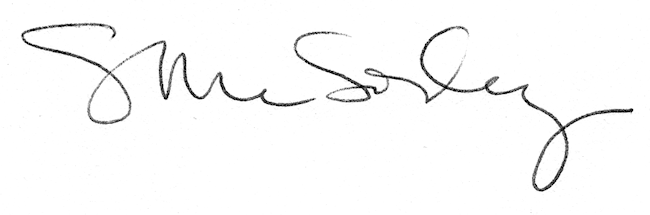 